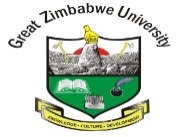 AUGUST 2022 INTAKEGARY MAGADZIRE SCHOOL OF AGRICULTURE, ENGINEERING AND NATURAL SCIENCESJULIUS NYERERE SCHOOL OF SOCIAL SCIENCESHOW TO APPLY: ONLINE APPLICATIONVisit the GZU website on www.gzu.ac.zwCreate an online application accountFill in personal and academic detailsSelect your preferred programme of studyUpload scanned certificates (academic, professional, birth) and national ID NB Block release and weekend school applicants should upload a stamped proof of employment from their employer.Pay a non-refundable application fee of US$20.00 equivalence for local Undergraduate and US$30.00 equivalence for Postgraduate programmes using ecocash and submit the application. Foreign students pay the application fee in forex.  PHYSICAL APPLICATIONComplete an official application form, which can be obtained from the Admissions Office, Great Zimbabwe University upon payment of a non-refundable application fee of US$20.00 or its equivalent for Undergraduate and US$30.00 or its equivalent for Postgraduate programmes. No application is valid unless the appropriate application fee has been paid. Application forms can be downloaded from the University website: www.gzu.ac.zw. The downloaded application forms must be accompanied by a valid receipt or bank deposit slip marked (Application Fee). Application fees can be deposited into any of the following University Accounts: 	Account Name			: Great Zimbabwe University, Masvingo Branch	Account Number		: ZB Bank	-	4407-413851-200					: CBZ Bank	-	02520620340038Applicants are required to submit their application forms, certified copies of academic certificates, birth certificate/ national ID and marriage certificate, where applicable, addressed to:The Administrative AssistantAdmissions and Students RecordsGreat Zimbabwe UniversityP.O Box 1235MasvingoTelephone: 	+263(039) 2266648, 2266658, 2266660, 2266662, +263782780661/662,                                                                                       08677004747Harare OfficeZIMDEF HouseRotten Row off Mother Patrick AvenueOffice number 14Ground floorTelephone: 08677004747 Ext 1282The closing dates for submission of completed application forms are as follows:Thursday, 25 August 2022 for Social Work andMonday, 29 August 2022 for other programmes.ProgrammeEntry RequirementsBachelor of Science Honours Degree Programmes (4 Years Conventional/3 Years Block Release for candidates who are already working in a related area of specialisation)Irrigation and Water EngineeringNormal Entry At least five Ordinary Level subjects including English Language, Physical Science or Physics and Mathematics with grade C or better Advanced level passes in Mathematics and Physics and any one science subject as follows: Biology, Agriculture, Geography, Chemistry, Technical Graphics and Food ScienceSpecial EntryIn addition to (a), candidates who hold a National Diploma in Education with specialisations in the following: Physics and Mathematics OR candidates who hold a National Diploma in Agriculture, Agricultural Engineering, Civil Engineering, Surveying, Mechanical Engineering or any other relevant Diploma recognised by Senate. ProgrammeEntry RequirementsBachelor of Science Honours Degree Programmes (4 Years Conventional/4 Years Block Release/Weekend School for candidates who are already working in a related area of specialisation)Social WorkRural DevelopmentEntry RequirementsFor all entry pathways candidates must have at least five ordinary level subjects including English Language at Grade C or better.Normal Entry :The candidate should have at least 2’A’ Level passes in relevant subjects.Special Entry:The candidate should :Be a holder of a Higher National Diploma or Certificate in related disciplines.At least 2 years relevant experience.Mature Entry:The candidate should :Be at least 25 yearsAttained Level 5 of the Zimbabwe National Qualifications Framework (ZNQF), awarded by a recognized university, college or institute.  Such applicants will be admitted into Part three of study programme.Applicant should have completed their full-time School or College Education at least five years before the start of the academic year in which admission is sought.Relevant experience will be considered.     Normal Entry At least five (5) ‘O’ Level passes including English Language at Grade C or better.At least two (2) ‘A’ Level passes. Special Entry At least 5 ‘O’ Level passes at Grade C or better including English LanguageApplicants must hold a National Certificate or Diploma in Rural or Community DevelopmentMaster of Science Degree Programmes (11/2 years Block Release/Weekend Class)Urban and Regional PlanningNormal EntryApplicants must hold a minimum of a 2.1 degree class or better in Regional and Urban Planning, Spatial Planning and Management, Urban Planning and Design, Architecture, Environmental Science or any other relevant field from a recognized university.Applicants with a 2.2 degree class will be considered if there is evidence of two years’ work experience.